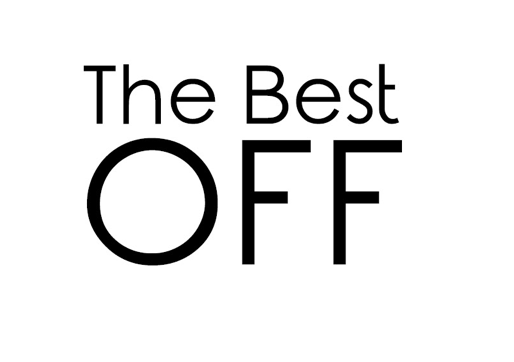 THE BEST OFF 2018KONKURS NA NAJLEPSZY SPEKTAKL TEATRU NIEZALEŻNEGOOperator Konkursu: Fundacja Teatr Nie-Taki (czasopismo „nietak!t”)KARTA ZGŁOSZENIANależy wypełnić wszystkie pola Karty komputerowo i wysłać na adres zgloszenia@off-konkurs.pl Dodatkowo należy umieścić wymagane elektroniczne załączniki pod linkiem: https://www.dropbox.com/request/apAbQwId7fVaUjLm8B07 (patrz instrukcja na dole Karty Zgłoszenia).Kartę należy też wydrukować i wysłać pocztą na adres: Fundacja Teatr Nie-Taki, ul. Leszczyńskiego 4, pok. 72, 50-078 Wrocław z dopiskiem „The Best Off” (dodając załączniki papierowe wymienione na końcu Karty). Na zgłoszenia czekamy do 20 stycznia 2018 (w przypadku wersji papierowej decyduje data stempla pocztowego).Teatr:Proszę podać nazwę teatru; jeśli nie ma – nazwiska głównych twórców.Forma działalności:Proszę napisać, czy teatr działa w ramach instytucji lub organizacji pozarządowej (jeśli tak, należy podać nazwę), czy też jest grupą nieformalną lub czy jest to osoba fizyczna.Osoba reprezentująca:W przypadku instytucji lub organizacji należy podać imię i nazwisko oraz funkcję osoby, która może reprezentować podmiot. W przypadku grupy nieformalnej lub artysty należy podać osobę, która współtworzyła spektakl i będzie mogła podpisać umowę z organizatorami.Osoba do kontaktu:Proszę podać imię i nazwisko, adres korespondencyjny, adres e-mail i numer telefonu osoby, z którą może skontaktować się Operator KonkursuAdres strony internetowej teatru/artysty:Jeśli nie ma strony internetowej, można podać adres strony na FacebookuTytuł spektaklu:Należy podać pełny tytuł spektaklu, prosimy nie pisać tytułu w całości wielkimi literami, jeśli tytuł tego nie wymagaData i miejsce premiery:Dzień/miesiąc/rok oraz nazwa organizacji/instytucji w której premiera się odbyła, miastoCzas trwania:Prosimy podać czas trwania spektakluTwórcy:Prosimy o wymienienie wszystkich osób zaangażowanych w stworzenie spektaklu: reżyseria, tekst, autor i tytuł adaptowanego tekstu, autorzy muzyki, obsada, scenografia, realizatorzy, produkcja etc.Opis teatru/twórców:Prosimy o opisanie zespołu/teatru/artysty wraz z informacją od kiedy i gdzie działa, jakie ma założenia ideowe, do jakiej estetyki się odwołuje, czy prowadzi dodatkową działalność edukacyjną i społeczną, jakie ma plany na najbliższą przyszłość – maksymalnie 1000 znaków. Opis zostanie przedstawiony jurorom oraz będzie wykorzystany do promocji spektaklu i konkursuDotychczasowe osiągnięcia:Należy podać najważniejsze osiągnięcia/nagrody/wyróżnienia – maksymalnie 1000 znakówOpis spektaklu:Prosimy o opisanie spektaklu  - maksymalnie 2000 znaków. Opis zostanie przedstawiony jurorom oraz będzie wykorzystany do promocji spektaklu i konkursuSzacowany koszt prezentacji:Należy podać szacowaną kwotę potrzebną na jednorazowy pokaz spektaklu (obejmującą wszystkie koszty łącznie z dojazdem i noclegami) Dodatkowe informacje:Pole opcjonalneOświadczam, że zapoznałem/zapoznałam się z regulaminem i akceptuję zawarte w nim warunki uczestnictwa w Konkursie na Najlepszy Spektakl Teatru Niezależnego „The Best Off”.Zgadzam się na przetwarzanie danych osobowych w celach postępowania konkursowego.  Wyrażam zgodę na uwiecznianie i publikowanie wizerunku członków zespołu w dokumentacji fotograficznej i filmowej w celach promocyjnych i archiwalnych Konkursu.Wyrażam zgodę na wykorzystywanie przez organizatorów oraz instytucje partnerskie przesłanych materiałów promocyjnych i nagrania spektaklu w celach promocyjnych i archiwalnych Konkursu.W razie pytań lub wątpliwości zachęcamy do kontaktu mailowego zgloszenia@off-konkurs.pl lub pod numerem 574 129 237.ZAŁĄCZNIKIDo przesłania w wersji papierowej:Wypełniona i podpisana Karta Zgłoszenia.Materiały promocyjne w wersji drukowanej: plakat i program lub ulotka spektaklu. Do przesłania w wersji elektronicznej:Prosimy o umieszczenie wszystkich elektronicznych załączników pod tym linkiem: https://www.dropbox.com/request/apAbQwId7fVaUjLm8B07. Nazwa każdego pliku powinna zaczynać się od nazwy teatru. Po przekierowaniu na stronę prosimy o podanie imienia i nazwiska osoby do kontaktu oraz jej adresu e-mail, a następnie o załadowanie plików. Pliki można przesyłać do północy 20 stycznia 2018. Zachęcamy do jak najwcześniejszego zgłaszania spektakli!Materiały promocyjneGłówna grafika spektaklu (projekt plakatu lub wybrane zdjęcie)Fotografia teatru lub twórców Fotografie ze spektaklu (od 3 do 5 sztuk)Zdjęcia należy przesłać w plikach jpg (dłuższy bok zdjęcia ma mieć nie mniej niż 1000 pikseli). W nazwie pliku umieść informacje: imię i nazwisko fotografa, co/kto jest na zdjęciuTrailer spektaklu – jeśli jestDotychczasowe recenzje spektaklu (w jednym pliku tekstowym zapisane w formacie doc, odt, txt lub rtf) z nazwiskami autorów oraz adresem bibliograficznym (nazwa periodyku, tytuł recenzji, data publikacji)Pełne nagranie spektaklu (maksymalny rozmiar: 2 GB)